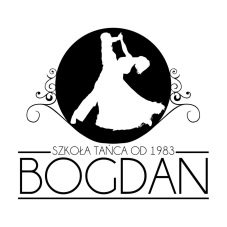 ZOO Z AKADEMII PANA KLEKSAOPIS DLA DZIECI 3-4 LATA.MiśProszę państwa- prawa ręka kolistym ruchem w górę na skos, palce razem. Oto miś- ręka kolistym ruchem w górę na skos.Miś jest bardzo- prawa ręka kolistym ruchem w górę na skos, palce razem.Grzeczny dziś- ręka kolistym ruchem w górę na skos.Chętnie państwu łapę poda- prawa ręka do przodu robi 4 razy “papa”.Nie chce podać? A to szkoda!- szerokim łukiem chowamy obie ręce za plecy.Marsz.Lis.Rudy ojciec- prawa ręka kolistym ruchem w górę na skos, palce razem (jak w misiu)Rudy dziadek- ręka kolistym ruchem w górę na skos (jak w misiu)Rudy ogon to mój spadek- twist do przysiadu i w góręA ja jestem rudy- marsz z groźną miną.Lis!- zeskok do pozy w rozkroku- stopy rozstawione, kolana ugięte, plecy-deseczka, dłonie na kolanach palcami do środka, łokcie na zewnątrz, pokazujemy zęby publiczności.Ruszaj stąd, bo będę- marsz.Gryzł!- poza w rozkroku (opis jak wyżej).Dzik nr 1.Dzik jest dziki…aż do słowa: “drzewo”-trucht w miejscu z palcami wskazującymi strzelającymi na przemian w przód w publiczność. Drzewo! Zaraz zmyka- Poza wysoka- stajemy na baczność przodem do publiczności ręce wyrzucamy na skos w górę, palce razem. Żubr.Pozwólcie przedstawić- kolistym ruchem od wewnątrz ręce na skos w gore.Sobie- dziewczynki dygnięcie, chłopcy ukłon.Pan żubr we własnej osobie- dłonie robią na głowie rogi z palców wskazujących, głowa sie kiwa 4 razy, jesli to możliwe, kolana się uginają. No, pokaz się żubrze- kulturysta.Zróbże minę uprzejmą, żubrze!- deseczka- nogi razem, plecy robią deseczkę w przód, głowa zadarta patrzy na publiczność, dłonie podłożone pod brodę robią podpórkę, łokcie na zewnątrz, robimy miny.Dzik nr 2.A dzik jest dziki..aż do słowa: drzewo! - na “wolnym”dziku chodzimy na palcach, z wysoko podniesionymi kolanami, jesli możliwe, w kółko wokół własnej osi zgodnie zruchem wskazówek zegara, palce wskazujące robią “kły”. Drzewo! Zaraz zmyka- Poza wysoka- stajemy na baczność przodem do publiczności ręce wyrzucamy na skos w górę, palce razem. Dzik nr3.Dzik jest dziki…aż do słowa: drzewo! – chłopcy pozostają jako drzewa przez cały czas trwania dzika. Dziewczynki biegają wokół chłopców-drzew jak wdziku nr 1 az do słowa:drzewo!Drzewo! Zaraz zmyka- Dziewczynki dołączają do chłopców w pozie wysokiej- stajemy na baczność przodem do publiczności ręce wyrzucamy na skos w górę, palce razem. Małpy.Małpy skaczą niedościgle- podskoki, ręce na przemian wyrzucamy w gore, place wskazujące w niebo.Małpy robią małpie figle- prawa reka w gore, lewa na wyskokości klatki piersiowej robią kółeczka dłońmi. Jeśli możliwe- bioderko “popmpuje”.Niech pan spojrzy na pawiana!- palcem prawej ręki wskazujemy na publicznośćCo za małpa, prosze pana!- poza niska w rozkroku (jak w lisie)- stopy rozstawione, kolana ugięte, plecy-deseczka, dłonie na kolanach palcami do środka, łokcie na zewnątrz.Dzik nr 4.Dzik jest dziki…aż do słowa: drzewo! – odwrotność dzika nr 3. Dziewczynki  pozostają jako drzewa przez cały czas trwania dzika. Chłopcy biegają wokół dziewcząt-drzew jak wdziku nr 1 aż do słowa:drzewo!Drzewo! Zaraz zmyka- chłopcy dołączają do dziewcząt w pozie wysokiej- stajemy na baczność przodem do publiczności ręce wyrzucamy na skos w górę, palce razem. Dzik nr 5.Powtórka dzika nr 3.Dzik jest dziki…aż do słowa: drzewo! – chłopcy pozostają jako drzewa przez cały czas trwania dzika. Dziewczynki biegają wokół chłopców-drzew jak wdziku nr 1 az do słowa:drzewo!Drzewo! Zaraz zmyka- Dziewczynki dołączają do chłopców w pozie wysokiej- stajemy na baczność przodem do publiczności ręce wyrzucamy na skos w górę, palce razem. OPIS DLA DZIECI 5-6 LAT.MiśProszę państwa- Krok w prawo, prawa ręka kolistym ruchem w górę na skos, palce razem. Oto miś- krok w lewo, ręka kolistym ruchem w górę na skos.Miś jest bardzo- krok w prawo, prawa ręka kolistym ruchem w górę na skos, palce razem.Grzeczny dziś- krok w lewo, ręka kolistym ruchem w górę na skos.Chętnie państwu- prawa ręka do przodu robi 2 razy “papa”.Łapę poda- lewa reka do przodu robi 2 razy “papa”.Nie chce podać? A to szkoda!- szerokim łukiem chowamy obie ręce za plecy.Marsz.Lis.Rudy ojciec- krok w prawo, prawa ręka kolistym ruchem w górę na skos, palce razem (jak w misiu)Rudy dziadek- krok w lewo, ręka kolistym ruchem w górę na skos (jak w misiu)Rudy ogon to mój spadek- twist do przysiadu i w góręA ja jestem rudy- marsz z groźną miną w przód.Lis!- zeskok do pozy w rozkroku- stopy rozstawione, kolana ugięte, plecy-deseczka, dłonie na kolanach palcami do środka, łokcie na zewnątrz, pokazujemy zęby publiczności.Ruszaj stąd, bo będę- marsz w tył. Gryzł!- poza w rozkroku (opis jak wyżej). Można zastosować wymianę lini u 6-latków.Dzik nr 1.Dzik jest dziki…aż do słowa: “drzewo”-trucht w miejscu z palcami wskazującymi strzelającymi na przemian w przód w publiczność. Drzewo! Zaraz zmyka- Poza wysoka- stajemy na baczność przodem do publiczności ręce wyrzucamy na skos w górę, palce razem. Żubr.Pozwólcie przedstawić- kolistym ruchem od wewnątrz ręce na skos w górę.Sobie- dziewczynki dygnięcie, chłopcy ukłon.Pan żubr we własnej osobie- dłonie robią na głowie rogi z palców wskazujących, głowa sie kiwa 4 razy, kolana się uginają. No, pokaz się żubrze- kulturysta.Zróbże minę uprzejmą, żubrze!- deseczka- nogi razem, plecy robią deseczkę w przód, głowa zadarta patrzy na publiczność, dłonie podłożone pod brodę robią podpórkę, łokcie na zewnątrz, robimy miny.Dzik nr 2.A dzik jest dziki..aż do słowa: drzewo! - na “wolnym”dziku chodzimy na palcach, z wysoko podniesionymi kolanami, w kółko wokół własnej osi zgodnie z ruchem wskazówek zegara, palce wskazujące robią “kły”. Drzewo! Zaraz zmyka- Poza wysoka- stajemy na baczność przodem do publiczności ręce wyrzucamy na skos w górę, palce razem. Dzik nr3.Dzik jest dziki…aż do słowa: drzewo! – chłopcy pozostają jako drzewa przez cały czas trwania dzika. Dziewczynki biegają wokół chłopców-drzew jak wdziku nr 1 aż do słowa: drzewo!Drzewo! Zaraz zmyka- Dziewczynki dołączają do chłopców w pozie wysokiej- stajemy na baczność przodem do publiczności ręce wyrzucamy na skos w górę, palce razem. Małpy.Małpy skaczą niedościgle- podskoki, ręce na przemian wyrzucamy w górę, place wskazujące w niebo.Małpy robią- prawa ręka w górę, lewa na wysokości klatki piersiowej robią kółeczka dłońmi. bioderko “popmpuje”.Małpie figle- zmiana: lewa ręka w górę, prawa na wysokości klatki piersiowej robią kółeczka dłońmi. bioderko “popmpuje”.Niech pan spojrzy- palcem prawej ręki wskazujemy na publiczność.Na pawiana- palcem lewej ręki wskazujemy na publiczność.Co za małpa, prosze pana!- poza niska w rozkroku (jak w lisie)- stopy rozstawione, kolana ugięte, plecy-deseczka, dłonie na kolanach palcami do środka, łokcie na zewnątrz.Dzik nr 4.Dzik jest dziki…aż do słowa: drzewo! – odwrotność dzika nr 3. Dziewczynki  pozostają jako drzewa przez cały czas trwania dzika. Chłopcy biegają wokół dziewcząt-drzew jak wdziku nr 1 aż do słowa:drzewo!Drzewo! Zaraz zmyka- chłopcy dołączają do dziewcząt w pozie wysokiej- stajemy na baczność przodem do publiczności ręce wyrzucamy na skos w górę, palce razem. Dzik nr 5.Powtórka dzika nr 3.Dzik jest dziki…aż do słowa: drzewo! – chłopcy pozostają jako drzewa przez cały czas trwania dzika. Dziewczynki biegają wokół chłopców-drzew jak wdziku nr 1 az do słowa:drzewo!Drzewo! Zaraz zmyka- Dziewczynki dołączają do chłopców w pozie wysokiej- stajemy na baczność przodem do publiczności ręce wyrzucamy na skos w górę, palce razem. 